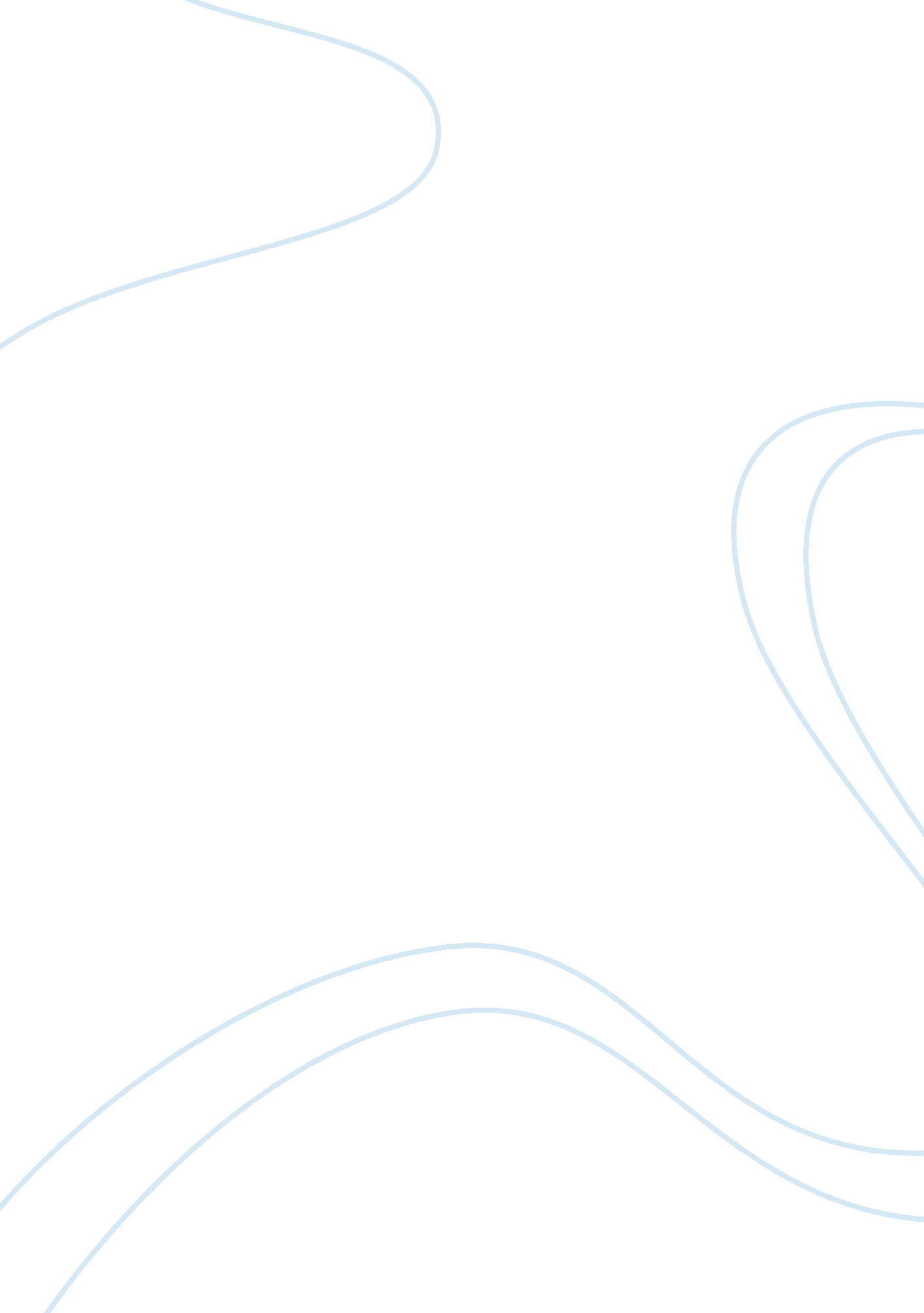 Good example of graphic critique critical thinkingBusiness, Marketing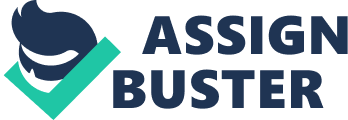 The first image is a graphical representation of a data set in the form of bar graphs . From the graph, a reader should be able to follow without many difficulties, but this is not the case with these models. As much as there are arrows showing the links there is no indication of the first process. The labeling has been poorly done, and one cannot follow the process from the beginning to the end. The arrows should be well drawn to avoid them from cutting each other, which makes the flow process look disorganized. Graphic works should have visual effects in it, but this is not visible in the model. Use of different colors in each process would have made it appealing and easier to understand. The need for incorporation of different colors to give different visual effects is necessary. There was no much effort put on drawing the graphic work, the various steps in the process have been poorly done. Since this is a graphic drawn for educative purpose, one would expect it to be accompanied by an explanation explaining what is taking place in each process but that is poorly done. The stages should have been aligned on the same line rather than one process being on the left side, this would make it easier to follow and understand. The person who drew it did not take time to come up with a suitable design; it was done in a hurry and with little effort being put on it. 
The second graphic which is a drawing of the growth of an original American art, shows an analysis of the skyrocketing contract in the manufacturing market. When compared to the first one, person who did the second graphic was keen to deliver effective work. Visual effects have been applied well and make it attractive for a reader to follow and understand. Use of the clouds as the background gives an idea of what it discusses before even a reader reads the explanation. The market effects have been illustrated well; however, there would have been a line graph plotted on the different points to make it easier for a reader to follow. Since this is an analysis that is use by a wide range of people, the illustration and explanations would be able to fully explain what is taking place in the diagram. The drawing seems to be done with computer software, and this gives it a better visual appearance than then first one. However, it does not indicate the nation that the research was based on and the parameters used in drawing the analysis. The analysis should also provide the factors that have caused the changes in the cost. Data variations are not easily identifiable from the image. 
The third graphic which is an MSNBC live show, uses a different analysis approach. It is a medical analysis of disease that and how treatment takes place. The method is different from other graphical methods used in the analysis of data. The use of models representing people makes it easier to understand the data and make conclusions from, the data. The data is; however, stacked too close, and one may miss a few points when analyzing the data given. Since is a graphical analysis there need to be an explanation of the criteria used in grouping the data (Beardon 27). The clarity of the images is not very clear, and this can pose a problem when analyzing the information. Use of different colors make easier to understand when reader is viewing the information. Since the data represented will be used by a different audience, there is a need to simplify it to be understood not only by the medical practitioner. There needs to be a key that identify the different colors and what they indicate. A graph also needs to accompany the analysis to ensure that it is easily understood. Using some graphics some data can be omitted which makes it difficult to analyses the information. 
The fourth graphics an abstract expression shows better analysis of data than others do. A visual effect was not a prime consideration put when analyzing the information. Use of black and white as the colors of representing the graphs gives the graphics a poor visual appearance. Use of one color gives the image a monopolistic appearance and do not capture the viewer. The graphs represented are clustered together, and one might miss some details. Use of black color in the key might lead to misrepresentation of the data. Any graphical work needs to have shown the flow of information represented, in some cases in the diagram lacks flow of information behind delivered. The key indicating different levels has not been reflected in the graphs. There also needs to be a balance in the presentation and the figure used to there is no balance in the diagram in terms of its position and visual balance. Data represented in such a format needs to have a discussion, which gives a well-outlined analysis. A graphical analysis of data is expected to have a scale; however, the diagram lacks a scale and limit of the analysis. The information written on the diagram is not clear, and this is posing a challenge when interpreting the data. Using such a diagram to analyses, the given information would require many changes to be made; this is only suitable for academic purpose. 
The fifth diagram shows a spectral graph. Just like other diagrams, visual effects of the diagram were not put into consideration. It is pertinent to note that for adequate visual impression the image has embraced a multi-colored approach. Color creates the first impression in any graphics work; however, it is also determined by the use and of a certain graphic. The scale used is very small, and that is causing the clustering of some data represented in the graph, this makes it difficult when interpreting the information. This denies any user a chance to perform a critical analysis of the represented data. Then again, the critics provide information that can be used to adjust the graphics and make them more effective in analyzing of information. Improving the quality of the graphics will make it possible to give a clear analysis of the information. Spectral representations are key in information representation. Use of graphics is expected to capture the attention of a reader and is meant to have a visual effect; graphics should be done in a visually appealing manner. However, there is no explanation given on what the data represents and the variations this makes it difficult to understand the information provided. There are better ways of representing such information on graphs and better graph models to use when analyzing the information (Murrell, 46). Work Cited Murrell, P. 2006. R graphics. Boca Raton: Chapman & Hall/CRC. 
Beardon, C. 1997. Strategies for the effective use of computers and communications technologies in art & design. [S. l.]: Advisory Group on Computer Graphics. 